From Commitment to Action: The UN High-Level Meeting on Universal Health Coverage in September 2023Dear [insert name], [Date]In September 2023, the 78th United Nations General Assembly will hold three high-level meetings (UN HLM) on health in New York. These meetings will provide all countries an opportunity to reinvigorate progress on universal health coverage (UHC) and health for all.Your engagement between now and the UN HLM on UHC on September 21, 2023, is critically important to reinvigorate progress towards UHC. We call on you to:Commit to the highest political level participation at the UN HLM on UHC on 21 September, 2023;Ensure synergies across the three 2023 UN HLMs on UHC, tuberculosis and pandemic prevention, preparedness, and response; and to promote coherent, integrated and action-oriented global health agendas; andMake ambitious, actionable commitments - as outlined in the Action Agenda from the UHC Movement - to ensure UHC becomes a reality.To ensure renewed effort on implementing political commitments made in September 2019, we further call your attention to the eight areas below, outlined in detail in an Action Agenda developed by the UHC Movement after an extensive multi-stakeholder consultation (see Annex):Action Area 1: Champion Political Leadership for Universal Health Coverage 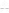 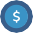 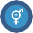 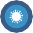 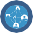 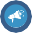 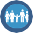 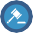 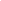 Action Area 2: Leave No One BehindAction Area 3: Adopt Enabling Laws and RegulationsAction Area 4: Strengthen the Health and Care Workforce to Deliver Quality Health Care Action Area 5: Invest More, Invest BetterAction Area 6: Move Together towards Universal Health Coverage Action Area 7: Guarantee Gender EqualityAction Area 8: Connect Universal Health Coverage and Health SecurityWe respectfully ask for your support in elevating this Action Agenda to the highest level of political dialogue ahead of and during the UN HLM.We look forward to further sharing and discussing with you actionable commitments that will strengthen health systems, based on a primary health care approach, and deliver on health security goals and universal health coverage and health for all.Yours sincerely,[Name]To cc: [Insert names]